Tournament JudgingThe North American Karate Federation (NAKF) and the New England Collegiate Karate Conference (NECKC) use modified World Karate Federation forms and sparring competition rules. The NAKF/NECKC tournament may comprise forms competition and/or sparring competition. The forms and sparring competition may be further divided into the team match and the individual match. The individual sparring match may be further divided into age and weight divisions. Age and weight divisions are divided ultimately into bouts. The term “bout” also describes the individual sparring competitions between opposing pairs of individuals and team members.Before each team match, a team representative must hand into the official table, an official formdefining the names and fighting order of the competing team members. The participants drawnfrom the full team of five members, and their fighting order, can be changed for each round provided the new fighting order is notified first, but once notified, it cannot then be changed until that round is completed. Teams can consist of three members. However, the three-member teams must win all three bouts in order to win the match.A team will be disqualified if any of its members or its coach changes the team's composition orfighting order without written notification prior to the round.In multi-point matches, where an individual looses on account of receiving Hansoku or Shikkaku, anyscore for the disqualified contestant will be set to nil, and a score of 8-0 will be recorded for thatbout in favor of the other contestant.A sparring "Round Robin" is initiated for all matches with equal to three or less than three competitors, including teams.The Chief Referee's powers and duties include:The Arbitrator (Kansa)The Refereeing Panel for each sparring match shall consist of one Referee (SHUSHIN), three Judges (FUKUSHIN), and one Arbitrator (KANSA). If three Judges per match area is not possible, two Judges or the mirror system will be employed.In addition, for facilitating the operation of matches, several timekeepers, caller announcers, record keepers, and score supervisors shall be appointed.Competitors:All college bouts will use one point scoring; Sanbon matches and Hantei for team forms. College forms competition is REQUISITE Heians 1-5. Teams are five people, with substitutions at each match if desired. A team with a minimum three contestants can enter, but they have to win all three matches. They may elect any of the five Heians, and will perform them in order matching the opposing team when possible.Except for the college and youth divisions, all individual sparring events will use the multi-point scoring system. Individual forms for all levels will use the 1 - 10 point grading system.There will be a maximum of three-person teams in the Open Tournament. No synchronized forms.Friendship sparring division will use the multi-point scoring system. Friendship division teams have the OPTION of continuing even if they have lost by majority.The red and blue belts must be without any personal embroideries or markings, only the label of the manufacturer. Contestants must wear a white karate gi without stripes, piping or personal embroidery.Match AreaThe Match Area will be square with sides of 8 meters (26'), measured from the outside with an additional 2 meters on all sides as a safety area.A line, one-half meter long, must be drawn 2 meters (6' 6") from the center of the competition area positioning the Referee.Two parallel lines, each one meter long and at right angles to the Referee's line, must be drawn at a distance of 1.5 meters (4'11") from the center of the competition area for positioning the competitors.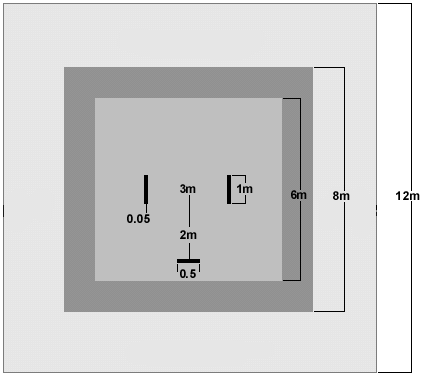 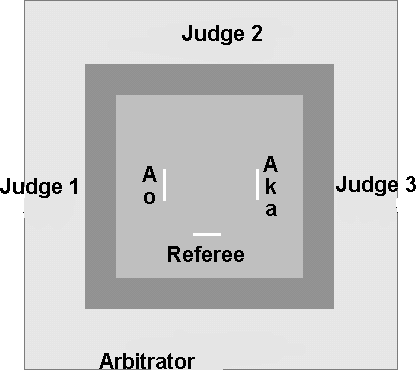 These powers are assigned to a RefereeConduct matches, including announcing the start, suspension, and end of the matchGive commands and make announcementsAward pointsExplain the basis for giving a judgmentConduct voting and announce the resultsAnnounce the winnerImpose penalties and issue warnings, before, during, or after a boutThese powers are assigned to a JudgeUse flag signalsSignal when a score is observedVote on a decision to be takenIn scoring the performance of a contestant or team, Judges will look for:A realistic demonstration of the kata meaningUnderstanding of the techniques being usedGood timing, rhythm, speed, balance, and focus of powerCorrect focus of attention and concentrationCorrect stances with proper tension in the legs, and feet flat on the floorCorrect and proper use of breathing as an aid in kimeProper tension in the abdomenCorrect form of the style being demonstratedThe throat is a particularly vulnerable area and even a light, controlled "skin touch" contact should be warned or penalized unless the injury is caused by the recipient.If one Judge signals Ippon for AKA, another Ippon for AO and the third Minenai along with the Referee, the Referee should give Torimasen.The new definition for Jogai is "exit from the match area not caused by the opponent." Provided the contestant has not been physically propelled from the area, Jogai occurs at the moment any part of the contestant's body touches the floor outside of the match area. First incident of Jogai the contestant receives a warning (Chukoku). Second incident of Jogai, the contestant receives a warning (Keikoku) and one point is awarded to his/her opponent. Third incident of Jogai the contestant receives a warning (Hansoku chui) and two points are awarded to his/her opponent. Fourth incident of Jogai the contestant receives Hansoku (disqualification).If two Judges signal a score for AKA or AO, the Referee must stop the match.If competitor AKA or AO makes a good chudan kick and the opponent catches the leg, the score must be awarded.A score is awarded when a technique is performed according to the following criteria to a scoring area:Good formSporting attitudeStrong (viorous) attitudeCorrect distanceAwarenessAppropriate controlAn adult competitor shall be any athlete who is eighteen years of age or older.Gum shields are compulsory in all divisions. Groin protectors are compulsory for all males competing in sparring matches.Once a competitor has declared a particular category, then the competitor shall be deemed to be at that level of experience for all purposes.Attacks are limited to the following areas:HeadFaceNeck (not including the throat)ChestAbdomenSideBack (not including the spine and kidneys)A technique, which lands upon the shoulder blades, may score. The non-scoring part of the shoulder is the junction of the upper bone of the arm with the shoulder blades and collarbones.Duration of all bouts are two minutes stop time.One point is awarded for any punch (Tsuki) delivered to any of the seven scoring areas. Also,any strike (Uchi) delivered to any of the seven scoring areas.Two points are awarded for chudan kicks. Chudan being defined as the abdomen, chest, back and sides.Three points are awarded for jodan kicks. Jodan being defined as the face, head and neck, not including contact to the throat.Three points are also awarded for any scoring technique which is delivered within two seconds after anopponent has been thrown, has fallen of their own accord, or is otherwise off their feet.Prohibited BehaviorsThere are two categories of prohibited behavior, Category 1 and Category 2. Category 1(physical behavior)Techniques which make excessive contact, having regard to the scoring area attacked, and techniques which make contact with the throatAttacks to the arms or legs, groin, joints, or instepAttacks to the face with open hand techniquesDangerous or forbidden throwing techniquesCategory 2 (personal behavior)Feigning, or exaggerating injuryRepeated exits from the competition area (jogai)Self-endangerment by indulging in behavior, which exposes the contestant to injury by the opponent, or failing to take adequate measures for self-protection (mubobi)Avoiding combat as a means of preventing the opponent having the opportunity to scorePassivityClinching, wrestling, pushing, seizing or standing chest to chest, without attempting a throw, or other techniqueTechniques, which by their nature, cannot be controlled for the safety of the opponent, and dangerous and uncontrolled attacksSimulated attacks with the head, knees, or elbowsTalking to, or goading the opponentFailing to obey the orders of the RefereeDiscourteous behavior towards the Refereeing officials, or other breaches of etiquetteCategory 1 and Category 2 warnings and penalties do not cross-accumulate.Penalties/Points:A Chukoku (warning) is given where there has been a minor infraction of the rules, but the contestant's potential for winning is not diminished by the opponent's foul.A Keikoku is a penalty in which Ippon (one point) is added to the opponent's score. It is awarded directly, without first giving a warning. Keikoku is normally imposed where the contestant's potential for winning is slightly diminished by the opponent's foul.A Hansoku-Chui is a penalty in which Nihon (two points) is added to the opponent's score. It is imposed for minor infractions for which a Keikoku has previously been given in that bout. Hansoku-Chui is used where the contestant's potential for winning has been seriously reduced by the opponent's foul. The minimum warning for exaggeration of injury is Hansoku Chui (Cat 2). The minimum warning for running away, avoiding combat or wasting time during Atoshi Baraku is Hansoku Chui (Cat 2).A Hansoku (disqualification) is imposed for cumulative penalties, but can also be imposed directly for serious rules infractions. It is used when the contestant's potential for winning has been reduced virtually to zero by the opponent's foul.A Shikkaku is a disqualification from the actual tournament, competition or match. It may be invoked when a contestant fails to obey the orders of the referee, acts maliciously, or commits an act which harms the prestige and honor of Karate-do, or when other actions are considered to violate the rules and spirit of the tournament.A Shikkaku can be directly imposed without warnings of any kind. The contestant need have done nothing to merit it -- it is sufficient if the coach, or non-combatant members of the contestant's delegation behave in such a way as to harm the prestige and honor of Karate-do.For a point and/or a penalty to be given, there must be a majority of Judges, or at least one Judge and the Referee concurring. However, if only two Judges and a Referee are managing the match area, and two Judges call "no see", then their respective vote doesn't exist. The Referee becomes the majority and can award points for an observed score. Additionally, the Referee, as the majority, can issue warnings and penalties without concurrence of a Judge.The Referee can request confirmation in cases of mubobi/contact or in cases of warnings verses penalties. Judges can indicate scores/penalties before the referee stops the bout. The Referee must stop the bout if two or more Judges signal a score, warning or penalty for the same competitor. The Referee has the ability to stop the match before the Judges give flag signals, but will always await the options of the Judges before announcing.Judges, when giving points, are to keep the flags out until the Referee has announced the point. If two flags for the same contestant show a different score, the lower score will be applied. This same rule will apply to warnings and penalties. However, when a contestant scores with more than one consecutive technique before "yame", the contestant will be awarded the higher point regardless of in which sequence the techniques scored. Example: If a kick followed a successful punch, the points for the kick would be awarded regardless if the punch scored first, as the kick has a higher point value.Nevertheless, when there is a majority for a level of score, warning or penalty between the Judges, the majority will take precedence.In individual matches, when a bout ends with equal scores, or no scores, the Referee will announce a tie (Hikiwake). A new, one minute match (Sai Shiai), will be declared. Prior to the start of the new match, both contestants' scores will be set to nil, and warnings and penalties removed. If no clear winner is decided at the end of the new match, the Referee will call for a judges' decision (Hantei). If the judge's decision results in a tie, the Referee's casting vote will decide the match. Ties are permissible in team matches. Sai Shiai is used, if necessary, to decide team matche winners. A new Category 2 prohibited behavior has been implemented: Passivity. The Referee signal is circling the fists around each other in front of the chest. The Judges signal is pointing the flags inward and circling them around each other.The naming of points remain as follows: Ippon (1 point), Nihan (2 points), Sanbon (3 points).Sanbon is awarded for:a) Jodan kicksb) Any scoring technique delivered on a thrown or fallen opponentNihon is awarded for: Chudan kicksIppon is awarded for:a) Chudan or Jodan Tsukib) Chudan or Jodan  UchiAn effective technique delivered at the same time that the end of the bout is signaled isconsidered valid. A technique even if effective, delivered after an order to suspend or stop thebout shall not be scored, and may result in a warning or penalty being imposed.No technique, even if technically correct, will be scored if it is delivered when the two contestantsare outside the competition area. However, if one of the contestants delivers an effectivetechnique while still inside the competition area and before the Referee calls “YAME”, thetechnique will be scored.For reasons of safety, throws where the opponent is grabbed below the waist, thrown withoutbeing held onto, or thrown dangerously, or where the pivot point is above belt level, are prohibited and will incur a warning or penalty. Exceptions are conventional karate leg sweeping techniques, which do not require the opponent to be held while executing the sweep such as de ashi-barai, ko uchi gari, kani waza etc. After a throw has been executed the Referee will allow the contestant two seconds in which to attempt a scoring technique.When a contestant is thrown according to the rules, slips, falls, or is otherwise off their feet and is scored upon by the opponent, the score will be Sanbon.A technique with “Good Form” is said to have characteristics conferring probable effectiveness within the framework of traditional Karate concepts.Sporting Attitude is a component of good form and refers to a non-malicious attitude of greatconcentration obvious during delivery of the scoring technique.Vigorous Application defines the power and speed of the technique and the palpable will for it to succeed.Zanshin is that criterion most often missed when a score is assessed. It is the state of continued commitment in which the contestant maintains total concentration, observation, and awareness of the opponent's potentiality to counter-attack. He does not turn his face away during delivery of the technique, and remains facing the opponent afterwards.Good Timing means delivering a technique when it will have the greatest potential effect.Correct Distance similarly means delivering a technique at the precise distance where it will have the greatest potential effect. Thus if the technique is delivered on an opponent who is rapidly moving away, the potential effect of that blow is reduced.Distancing also relates to the point at which the completed technique comes to rest on or near the target. A punch or kick that comes somewhere between skin touch and 5 centimeters (2 inches) from the face, head, or neck may be said to have the correct distance. However, Jodan techniques, which come within 5 centimeters (2 inches) distance of the target and which the opponent makes no attempt to block or avoid will be scored, provided the technique meets the other criteria. In Cadet and Junior competition no contact to the head, face, or neck, (or the face mask) is allowed other than a very light touch (previously known as a “skin touch”) in advanced youth division only.A worthless technique is a worthless technique —- regardless of where and how it is delivered. A technique, which is badly deficient in good form, or lacking power, will score nothing, and may incur a warning or penalty.Techniques which land below the belt are not permitted, and may incur a warning or penalty. Techniques must land no lower than the belt to receive a score.The time-up bell signals the end of scoring possibilities in that bout, even though the Referee may inadvertently not halt the bout immediately. The time-up bell does not, however, mean that penalties cannot be imposed.If two contestants hit each other at the exact same time, the scoring criterion of “good timing” has by definition not been met, and the correct judgment is to not award a point (aiuchi).Youth divisions in which all techniques to the face, head, and neck must have absolute control, are defined as: 1) age 13 and younger,  2) age 14 - 17 (beginner, novice and intermediate).Youth divisions in which non-injurious, light, controlled "touch" contact to the face, head, and neck are allowed with foot techniques are defined as age 14 - 17 (advanced).AO attacks with chudan geri, which AKA blocks and then immediately scores with chudan tsuki to AO's abdomen. The correct score is Ippon for AKA.AKA hits AO in the back with chudan tsuki and immediately turns away with his fist in the air. The correct decision is Ippon and a Category 2 Mubobi for AKA.A contestant delivers a scoring technique for which the Referee calls "Yame", but immediately thereafter makes contact to his opponent's face. The contestant should receive the score and a Category 2 warning for failing to obey the Referee's order.Attacks to the arms or legs, groin, joints or instep can be given a Category 1warning or penalty, depending on the seriousness of the offense.AO crosses the Jogai line just as AKA scores, but AKA remains within the match area. The correct decision should be a Category 2 warning for AO, and a score given to AKA.When the bout is halted, the Referee may not give a decision against two Judges unless he has the casting vote.A contestant, who grabs an opponent for more than two seconds without throwing the opponent, or making a technique, will be given a Category 2 warning.Shobu					Contest, match, competitionShobu Hajime				Start the match, or boutAtoshi Baraku				A little more time leftYame					Stop, or end the boutMoto No Ichi				Return to original, or starting positionTsuzukete				Fight onTsuzukete Hajime			Resume fighting, beginHantei					Decision, judgment - Referee and Judges verdictFukushin Shugo			Judges calledHikiwake				DrawTorimasen				Unacceptable as a scoring techniqueAiuchi					Simultaneous scoring techniquesChukoku				Category 1 or 2 warning without penaltyKeikoku				Category 1 or 2 warning with Ippon penaltyHansoku-chui				Category 1 or 2 warning with Nihon penaltyHansoku				DisqualificationShikkaku				Disqualification "leave the area"Jogai Chui				Exit from the match area warningJogai Keikoku				Exit from the match area 1-point penaltyJogai Hansoku-chui			Exit from the match area 2-point penaltyJogai Hansoku				Exit from the match area disqualificationKiken					Renunciation, (retirement through injury)Mubobi				Self endangermentOtagai-ni-rei				Contestants bow to each otherGESTURES AND FLAG SIGNALSANNOUNCEMENTS AND GESTURES OF THE REFEREESHOMEN-NI-REIThe Referee extends his arms palms to the front.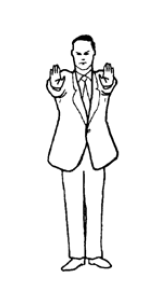 SHOBU HAJIME"Start the Match”After the announcement, the Referee takes a step back.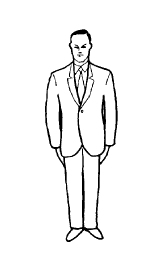 YAME"Stop”Interruption or end of a match or bout. As he makes the announcement, the Referee makes a downward chopping motion with his hand.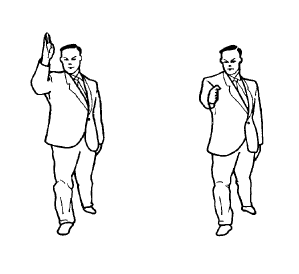 OTAGAI-NI-REIThe Referee motions to the contestants to bow to each other.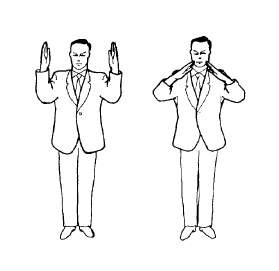 TSUZUKETE HAJIME"Resume fighting—Begin” As he says “Tsuzukete”, and standing in a forward stance, the Referee extends his arms outward with his palms facing the contestants. As he says "Hajime” he turns the palms and brings them rapidly towards one another at the same time stepping back.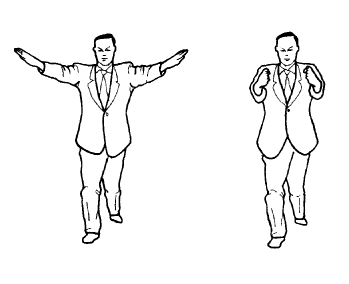 IPPON (One point)The Referee extends his arm downward at 45 degrees on the side of the scorer.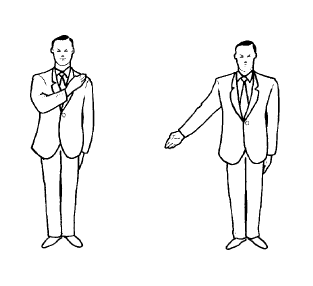 NIHON (Two Points)The Referee extends his arm at shoulder level on the side of the scorer.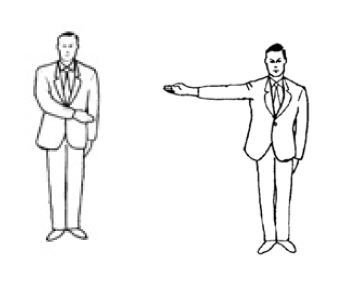 SANBON (Three Points)The Referee extends his arm upward at 45 degrees on the side of the scorer.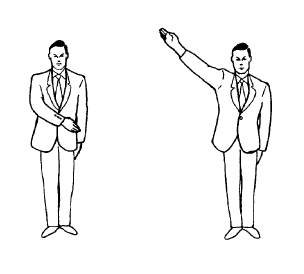 NO KACHI (Win)At the end of the match or bout, announcing “AKA (or AO) No Kachi” the Referee extends his arm upward at 45 degrees on the side of the winner.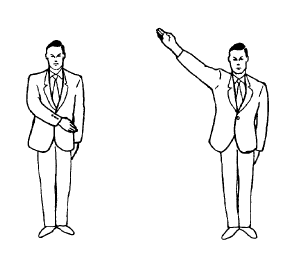 CANCEL LAST DECISIONWhen an award or penalty has been given in error, the Referee turns towards the contestant, announces “AKA” or “AO”, crosses his arms, then makes a cutting motion, palms downward, to indicate that the last decision has been cancelled.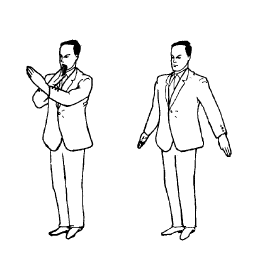 KIKEN"Renunciation”The Referee points with the index finger towards the renouncing contestant's line then announces a win to the opponent.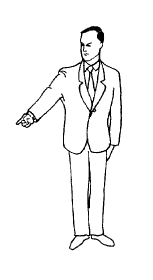 SHIKKAKU“Disqualification, Leave the Area”.The Referee points first upwards at 45 degrees in the direction of the offender then motions out and behind with the announcement “AKA (AO) SHIKKAKU!” He then announces a win for the opponent.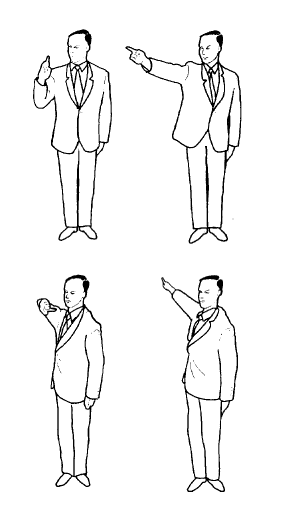 HIKIWAKE“Draw” (Only applicable to team matches).When time is up and scores are equal, or no scores have been awarded. The Referee crosses his arms then extends them with the palms showing to the front.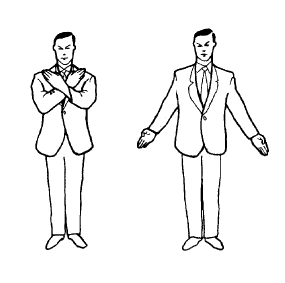 CATEGORY 1 OFFENSE (used without further signal for CHUKOKU)The Referee crosses his open hands with the edge of one wrist on the edge of the other at chest level.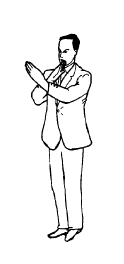 CATEGORY 2 OFFENSE (used without further signal for CHUKOKU)The Referee points with a bent arm at the face of the offender.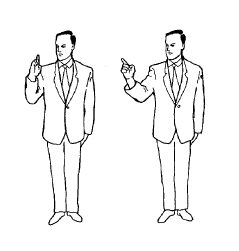 KEIKOKU“Warning”. The Referee indicates a Category 1 or 2 offense then points with his index finger downwards at 45 degrees in the direction of the offender.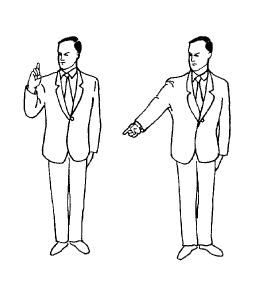 HANSOKU CHUI“Warning of disqualification”.The Referee indicates a Category 1 or 2 offense then points with his index finger horizontally in the direction of the offender.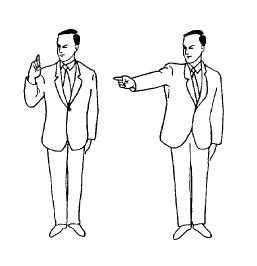 HANSOKU“Disqualification” The Referee indicates a Category 1 or 2 offence then points with his index finger upwards at 45 degrees in the direction of the offender, and awards a win to the opponent.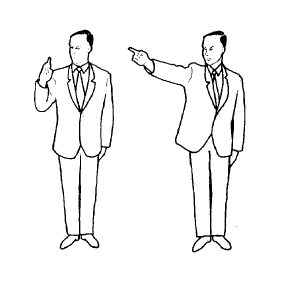 PASSIVITYThe Referee rotates his fist around each other in front of his chest to indicate a Category 2 offence.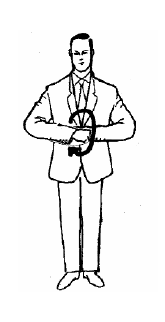 TORIMASEN“No score, warning or penalty”The Referee crosses his arms then makes a cutting motion, palms downward.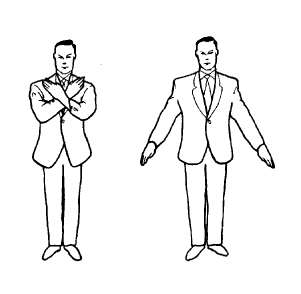 TECHNIQUE BLOCKED OR OFF TARGETThe Referee places an open hand over the other arm to indicate to the Judges that the technique was blocked or hit a non-scoring area.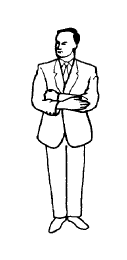 TECHNIQUE MISSEDThe Referee moves the clenched fist across the body to indicate to the Judges that the technique missed or glanced off the scoring area.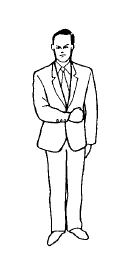 EXCESSIVE CONTACTThe Referee indicates to the Judges that there has been excessive contact or other Category 1 offense.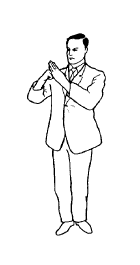 FEIGNING OR EXAGGERATING INJURYThe Referee holds both hands to his face to indicate to the Judges a Category 2 offense.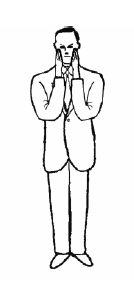 JOGAI“Exit from the Match Area” The Referee indicates an exit to the Judges, by pointing with the index finger to the match area boundary on the side of the offender.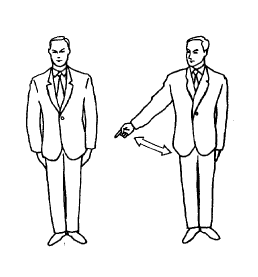 MUBOBI (Self Endangerment)The Referee touches his face then turning the hand edge forward, moves it back and forth to indicate to the Judges that the contestant has endangered himself.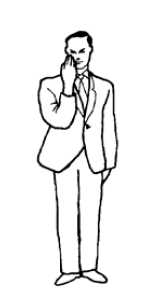 AVOIDING COMBATThe Referee makes a circling motion with the down turned index finger to indicate to the Judges a Category 2 offense.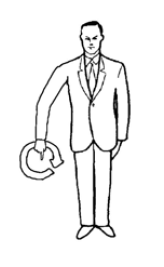 PUSHING, SEIZING OR STANDING CHEST TO CHESTWITHOUT ATTEMPTING A TECHNIQUE WITHIN 2 SECONDSThe Referee holds both clenched fists at shoulder level or makes a pushing motion with both open hands to indicate to the Judges a Category 2 offense.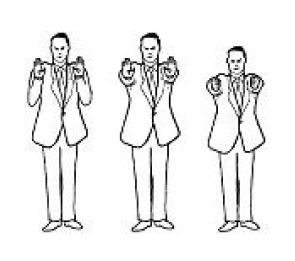 DANGEROUS AND UNCONTROLLED ATTACKSThe Referee brings his clenched fist past the side of his head to indicate to the Judges a Category 2 offense.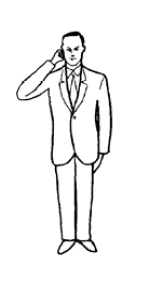 SIMULATED ATTACKS WITH THE HEAD KNEES OR ELBOWSThe Referee touches his forehead, knee, or elbow with the open hand to indicate to the Judges a Category 2 offense.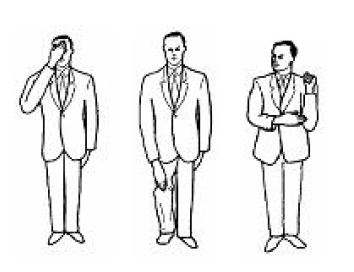 TALKING TO OR GOADING THE OPPONENT AND DISCOURTEOUS BEHAVIOURThe Referee places his index finger to his lips to indicate to the Judges a Category 2 offense.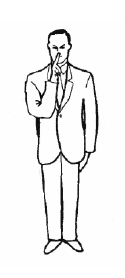 SHUGO“Judges Called”The Referee calls the Judges at the end of the match or bout or to recommend SHIKKAKU.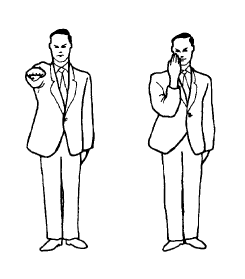 THE JUDGE´S FLAG SIGNALSIPPON (1 point)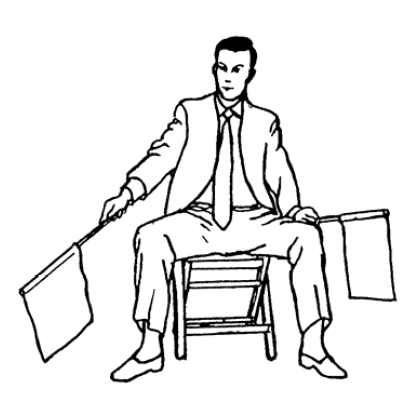 NIHON (2 points)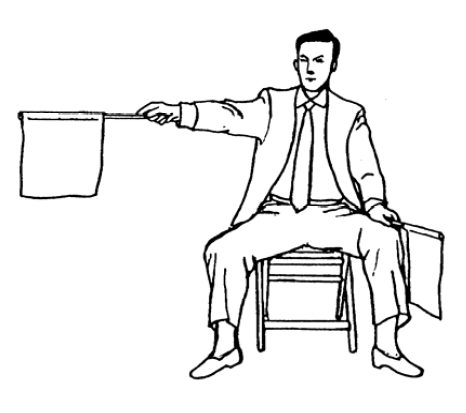 SANBON (3 points)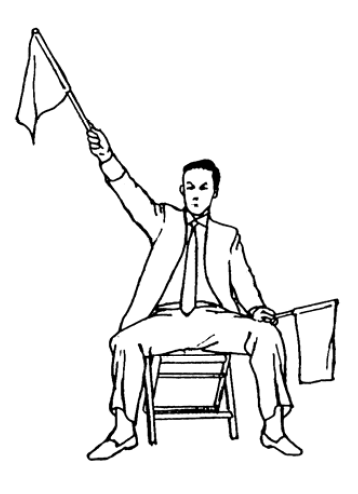 FAULTWarning of a foul. The appropriate flag is waved in a circle, then a Category 1 or 2 signal is made.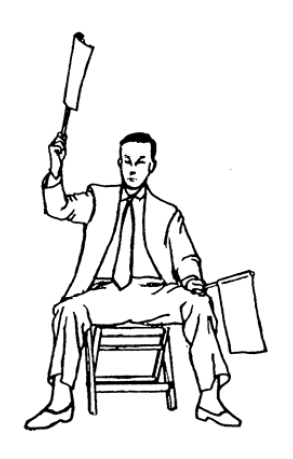 Category 1 Offense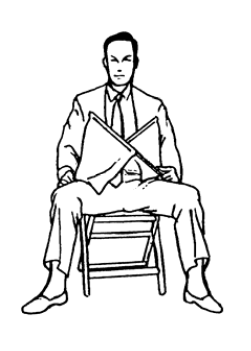 Category 2 Offense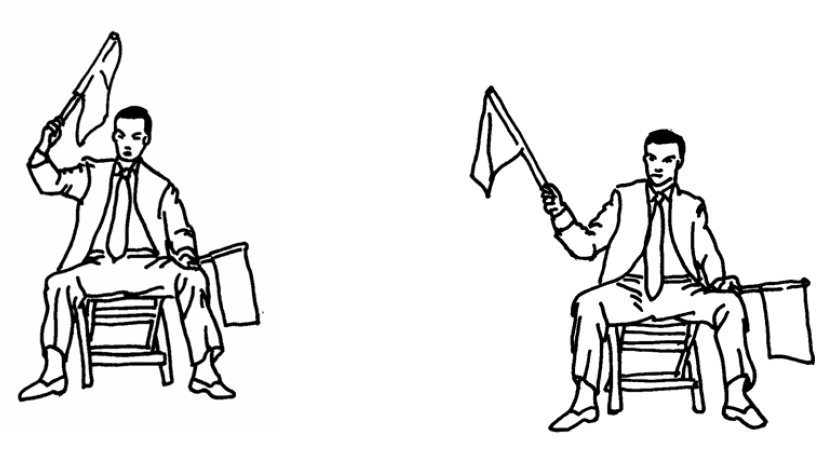 Jogai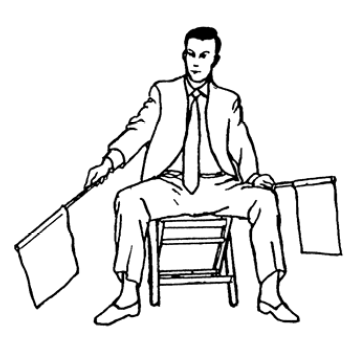 Passivity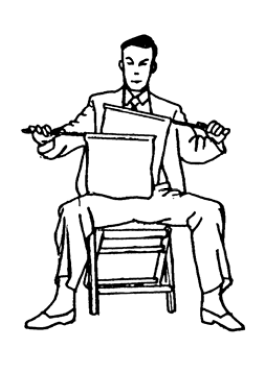 Keikoku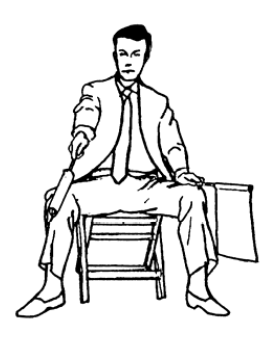 Hansoku-chui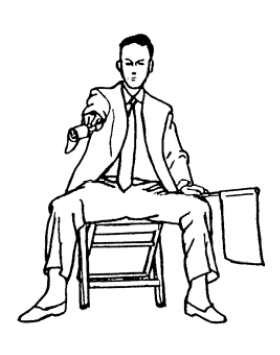 Hansoku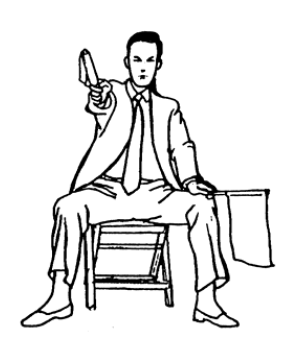 Ensuring the correct preparation for each given tournament, including competition area arrangement, competitor draws, appointment of officials, match operation and supervision, safety precautions, etc.Passing final judgements on matters of a technical nature that may arise during a given match and for which there are no stipulations in the rules.An Arbitrator ("KANSA") shall be appointed for each match. The power and duties of the Arbitrator are to oversee the running of the match and to ensure that the rules are followed.The Arbitrator is not there to assist the Referee and Judge in evaluating the scores.The Arbitrator can, paradoxically, be involved at the request of the Referee in group decisions. This is rare and most often occurs when a judge feels the Arbitrator may have been better sighted.An Arbitrator cannot halt the bout if he/she disagrees with a decision.The power and duties of the Arbitrator also include the supervision and direction of the timekeeper and scorekeeper.